ПРАВИТЕЛЬСТВО РОССИЙСКОЙ ФЕДЕРАЦИИПОСТАНОВЛЕНИЕот 3 октября 2015 г. N 1062О ЛИЦЕНЗИРОВАНИИДЕЯТЕЛЬНОСТИ ПО СБОРУ, ТРАНСПОРТИРОВАНИЮ, ОБРАБОТКЕ,УТИЛИЗАЦИИ, ОБЕЗВРЕЖИВАНИЮ, РАЗМЕЩЕНИЮ ОТХОДОВ I - IVКЛАССОВ ОПАСНОСТИВ соответствии с Федеральным законом "О лицензировании отдельных видов деятельности" Правительство Российской Федерации постановляет:1. Утвердить прилагаемое Положение о лицензировании деятельности по сбору, транспортированию, обработке, утилизации, обезвреживанию, размещению отходов I - IV классов опасности.2. В разделе "Росприроднадзор" перечня федеральных органов исполнительной власти, осуществляющих лицензирование конкретных видов деятельности, утвержденного постановлением Правительства Российской Федерации от 21 ноября 2011 г. N 957 "Об организации лицензирования отдельных видов деятельности" (Собрание законодательства Российской Федерации, 2011, N 48, ст. 6931; 2012, N 17, ст. 1965; N 36, ст. 4916; N 39, ст. 5267; 2013, N 24, ст. 3014; N 44, ст. 5764; 2015, N 1, ст. 279; N 19, ст. 2820), слово "использованию" заменить словами "транспортированию, обработке, утилизации".3. Признать утратившими силу:постановление Правительства Российской Федерации от 28 марта 2012 г. N 255 "О лицензировании деятельности по обезвреживанию и размещению отходов I - IV классов опасности" (Собрание законодательства Российской Федерации, 2012, N 15, ст. 1781);постановление Правительства Российской Федерации от 5 февраля 2013 г. N 84 "О внесении изменений в постановление Правительства Российской Федерации от 28 марта 2012 г. N 255" (Собрание законодательства Российской Федерации, 2013, N 6, ст. 563);пункт 1 изменений, которые вносятся в акты Правительства Российской Федерации, утвержденных постановлением Правительства Российской Федерации от 24 марта 2014 г. N 228 "О мерах государственного регулирования потребления и обращения веществ, разрушающих озоновый слой" (Собрание законодательства Российской Федерации, 2014, N 13, ст. 1484).Председатель ПравительстваРоссийской ФедерацииД.МЕДВЕДЕВУтвержденопостановлением ПравительстваРоссийской Федерацииот 3 октября 2015 г. N 1062ПОЛОЖЕНИЕО ЛИЦЕНЗИРОВАНИИ ДЕЯТЕЛЬНОСТИ ПО СБОРУ, ТРАНСПОРТИРОВАНИЮ,ОБРАБОТКЕ, УТИЛИЗАЦИИ, ОБЕЗВРЕЖИВАНИЮ, РАЗМЕЩЕНИЮ ОТХОДОВI - IV КЛАССОВ ОПАСНОСТИ1. Настоящее Положение устанавливает порядок лицензирования деятельности по сбору, транспортированию, обработке, утилизации, обезвреживанию, размещению отходов I - IV классов опасности, осуществляемой юридическими лицами и индивидуальными предпринимателями (далее - деятельность в области обращения с отходами).Деятельность в области обращения с отходами составляют работы согласно приложению.2. Лицензирование деятельности в области обращения с отходами осуществляется Федеральной службой по надзору в сфере природопользования (далее - лицензирующий орган).3. Лицензионными требованиями, предъявляемыми к соискателю лицензии при его намерении осуществлять деятельность в области обращения с отходами, а также к лицензиату при осуществлении им деятельности в области обращения с отходами, являются:а) для работ по сбору, обработке, утилизации, обезвреживанию, размещению отходов I - IV классов опасности - наличие у соискателя лицензии (лицензиата) необходимых для выполнения заявленных работ зданий, строений, сооружений (в том числе объектов обезвреживания и (или) размещения отходов I - IV классов опасности) и помещений, принадлежащих ему на праве собственности или на ином законном основании и соответствующих установленным требованиям;б) для работ по обработке, утилизации, обезвреживанию отходов I - IV классов опасности - наличие у соискателя лицензии (лицензиата) оборудования (в том числе специального) и специализированных установок, принадлежащих ему на праве собственности или на ином законном основании, необходимых для выполнения заявленных работ и соответствующих установленным требованиям;в) для работ по транспортированию отходов I - IV классов опасности - наличие у соискателя лицензии (лицензиата) специально оборудованных и снабженных специальными знаками транспортных средств, принадлежащих ему на праве собственности или на ином законном основании, необходимых для выполнения заявленных работ и соответствующих установленным требованиям;г) для работ по сбору, транспортированию, обработке, утилизации, обезвреживанию, размещению отходов I - IV классов опасности - наличие у соискателя лицензии (лицензиата) - индивидуального предпринимателя и у работников, заключивших с соискателем лицензии (лицензиатом) трудовые договоры на осуществление деятельности в области обращения с отходами, профессиональной подготовки, подтвержденной свидетельствами (сертификатами) на право работы с отходами I - IV классов опасности;д) для работ по размещению отходов I - IV классов опасности - проведение лицензиатом рекуперации веществ, разрушающих озоновый слой, из отходов I - IV классов опасности перед их захоронением в объектах размещения отходов производства и потребления в соответствии с пунктом 2 статьи 51 Федерального закона "Об охране окружающей среды".4. Грубым нарушением лицензионных требований является невыполнение лицензиатом требований, предусмотренных пунктом 3 настоящего Положения, а также:а) допуск к деятельности в области обращения с отходами лиц, не имеющих профессиональной подготовки, подтвержденной свидетельствами (сертификатами) на право работы с отходами I - IV классов опасности;б) использование объекта размещения и (или) обезвреживания отходов I - IV классов опасности с отступлениями от документации, получившей положительное заключение государственной экологической экспертизы, повлекшее за собой последствия, установленные частью 11 статьи 19 Федерального закона "О лицензировании отдельных видов деятельности".5. Для получения лицензии соискатель лицензии направляет или представляет в лицензирующий орган заявление, оформленное в соответствии с частями 1 и 2 статьи 13 Федерального закона "О лицензировании отдельных видов деятельности", в котором указывает:а) для работ по сбору, транспортированию, обработке, утилизации, обезвреживанию, размещению отходов I - IV классов опасности - перечень конкретных видов отходов I - IV классов опасности, содержащий их наименования, классы опасности и коды согласно федеральному классификационному каталогу отходов, а также перечень работ, составляющих деятельность в области обращения с отходами, которые соответствуют наименованиям конкретных видов отходов I - IV классов опасности;б) для работ по сбору, транспортированию, обработке, утилизации, обезвреживанию, размещению отходов I - IV классов опасности - реквизиты санитарно-эпидемиологического заключения о соответствии санитарным правилам зданий, строений, сооружений, помещений, оборудования, которые планируется использовать для выполнения заявленных работ, составляющих деятельность по обращению с отходами;в) для работ по обезвреживанию и размещению отходов I - IV классов опасности - реквизиты положительного заключения государственной экологической экспертизы документации, являющейся объектом государственной экологической экспертизы (за исключением материалов обоснования лицензий на осуществление деятельности) в соответствии с Федеральным законом от 23 ноября 1995 г. N 174-ФЗ "Об экологической экспертизе" (за исключением периода со дня вступления в силу Федерального закона от 18 декабря 2006 г. N 232-ФЗ "О внесении изменений в Градостроительный кодекс Российской Федерации и отдельные законодательные акты Российской Федерации" и до дня вступления в силу Федерального закона от 30 декабря 2008 г. N 309-ФЗ "О внесении изменений в статью 16 Федерального закона "Об охране окружающей среды" и отдельные законодательные акты Российской Федерации");г) для работ по обезвреживанию и размещению отходов I - IV классов опасности - реквизиты разрешения на строительство или разрешения на ввод объекта капитального строительства в эксплуатацию, выданных в период со дня вступления в силу Федерального закона от 18 декабря 2006 г. N 232-ФЗ "О внесении изменений в Градостроительный кодекс Российской Федерации и отдельные законодательные акты Российской Федерации" и до дня вступления в силу Федерального закона от 30 декабря 2008 г. N 309-ФЗ "О внесении изменений в статью 16 Федерального закона "Об охране окружающей среды" и отдельные законодательные акты Российской Федерации".6. К заявлению, указанному в пункте 5 настоящего Положения, соискатель лицензии прилагает:а) для работ по сбору, обработке, утилизации, обезвреживанию, размещению отходов I - IV классов опасности - копии документов, подтверждающих наличие у соискателя лицензии принадлежащих ему на праве собственности или на ином законном основании зданий, строений, сооружений (в том числе объектов обезвреживания и (или) размещения отходов I - IV классов опасности) и помещений, необходимых для выполнения заявленных работ, права на которые не зарегистрированы в Едином государственном реестре прав на недвижимое имущество и сделок с ним (в случае, если такие права зарегистрированы в указанном реестре, - реквизиты документов, подтверждающих сведения об этих зданиях, строениях, сооружениях, помещениях);б) для работ по обработке, утилизации, обезвреживанию отходов I - IV классов опасности - копии документов, подтверждающих наличие у соискателя лицензии принадлежащих ему на праве собственности или на ином законном основании оборудования (в том числе специального) и установок, необходимых для выполнения заявленных работ;в) для работ по транспортированию отходов I - IV классов опасности - копии документов, подтверждающих наличие у соискателя лицензии принадлежащих ему на праве собственности или на ином законном основании специально оборудованных и снабженных специальными знаками транспортных средств, необходимых для выполнения заявленных работ и соответствующих установленным требованиям;г) для работ по сбору, транспортированию, обработке, утилизации, обезвреживанию, размещению отходов I - IV классов опасности - копии свидетельств (сертификатов) на право работы с отходами I - IV классов опасности, выданных соискателю лицензии - индивидуальному предпринимателю и работникам, указанным в подпункте "г" пункта 3 настоящего Положения;д) для работ по сбору, транспортированию, обработке, утилизации, обезвреживанию, размещению отходов I - IV классов опасности - копию документа, подтверждающего наличие в штате соискателя лицензии - юридического лица должностного лица, ответственного за допуск работников к работе с отходами I - IV классов опасности.7. При намерении осуществлять лицензируемый вид деятельности по адресу места его осуществления, не указанному в лицензии, и (или) выполнять новые работы, составляющие лицензируемый вид деятельности, лицензиат направляет в лицензирующий орган заявление о переоформлении лицензии, в котором указываются этот адрес и (или) сведения о новых работах в области обращения с отходами I - IV классов опасности, которые лицензиат намерен выполнять (наименование, класс опасности и код отхода согласно федеральному классификационному каталогу отходов), а также:а) для работ по сбору, обработке, утилизации, обезвреживанию, размещению отходов I - IV классов опасности - копии документов, подтверждающих наличие у лицензиата принадлежащих ему на праве собственности или на ином законном основании зданий, строений, сооружений (в том числе объектов обезвреживания и (или) размещения отходов I - IV классов опасности) и помещений, необходимых для выполнения заявленных работ по новому адресу, права на которые не зарегистрированы в Едином государственном реестре прав на недвижимое имущество и сделок с ним (в случае, если такие права зарегистрированы в указанном реестре, - реквизиты документов, подтверждающих сведения об этих зданиях, строениях, сооружениях, помещениях);б) для работ по обработке, утилизации, обезвреживанию отходов I - IV классов опасности - сведения о наличии у лицензиата принадлежащих ему на праве собственности или на ином законном основании оборудования (в том числе специального) и установок, специально оборудованных и снабженных специальными знаками транспортных средств, необходимых для выполнения заявленных работ по новому адресу;в) для работ по сбору, транспортированию, обработке, утилизации, обезвреживанию, размещению отходов I - IV классов опасности - сведения о наличии у лицензиата санитарно-эпидемиологического заключения о соответствии санитарным правилам зданий, строений, сооружений, помещений, оборудования, которые планируется использовать для выполнения заявленных работ, составляющих деятельность по обращению с отходами;г) для работ по обезвреживанию и размещению отходов I - IV классов опасности - сведения о наличии положительного заключения государственной экологической экспертизы документации, являющейся объектом государственной экологической экспертизы (за исключением материалов обоснования лицензий на осуществление деятельности) в соответствии с Федеральным законом от 23 ноября 1995 г. N 174-ФЗ "Об экологической экспертизе" (за исключением периода со дня вступления в силу Федерального закона от 18 декабря 2006 г. N 232-ФЗ "О внесении изменений в Градостроительный кодекс Российской Федерации и отдельные законодательные акты Российской Федерации" и до дня вступления в силу Федерального закона от 30 декабря 2008 г. N 309-ФЗ "О внесении изменений в статью 16 Федерального закона "Об охране окружающей среды" и отдельные законодательные акты Российской Федерации");д) для работ по обезвреживанию и размещению отходов I - IV классов опасности - сведения о наличии разрешения на строительство или разрешения на ввод объекта капитального строительства в эксплуатацию, выданных в период со дня вступления в силу Федерального закона от 18 декабря 2006 г. N 232-ФЗ "О внесении изменений в Градостроительный кодекс Российской Федерации и отдельные законодательные акты Российской Федерации" и до дня вступления в силу Федерального закона от 30 декабря 2008 г. N 309-ФЗ "О внесении изменений в статью 16 Федерального закона "Об охране окружающей среды" и отдельные законодательные акты Российской Федерации";е) для работ по сбору, транспортированию, обработке, утилизации, обезвреживанию, размещению отходов I - IV классов опасности - копии свидетельств (сертификатов) на право работы с отходами I - IV классов опасности, выданных работникам, заключившим с лицензиатом трудовые договоры на осуществление деятельности в области обращения с отходами по новому адресу.8. При проведении проверки сведений, содержащихся в представленных соискателем лицензии (лицензиатом) заявлении о предоставлении или переоформлении лицензии и прилагаемых к нему документах, о соответствии соискателя лицензии (лицензиата) лицензионным требованиям лицензирующий орган запрашивает необходимые для предоставления государственных услуг в области лицензирования сведения, находящиеся в распоряжении органов, предоставляющих государственные услуги, органов, предоставляющих муниципальные услуги, иных государственных органов, органов местного самоуправления либо подведомственных им организаций, в порядке, установленном Федеральным законом "Об организации предоставления государственных и муниципальных услуг".9. Лицензирующий орган размещает в федеральной государственной информационной системе "Единый портал государственных и муниципальных услуг (функций)" в порядке, установленном Правительством Российской Федерации, сведения о ходе принятия им решения о предоставлении лицензии (об отказе в предоставлении лицензии), переоформлении лицензии (об отказе в переоформлении лицензии), приостановлении, возобновлении, прекращении действия лицензии, сведения об аннулировании лицензии, а также о предоставлении дубликата лицензии.10. Информация, относящаяся к осуществлению деятельности в области обращения с отходами, предусмотренная частями 1 и 2 статьи 21 Федерального закона "О лицензировании отдельных видов деятельности", размещается лицензирующим органом в официальных электронных или печатных средствах массовой информации лицензирующего органа, а также на информационных стендах в помещениях лицензирующего органа в течение 10 дней со дня:а) официального опубликования нормативных правовых актов, устанавливающих обязательные требования к лицензируемому виду деятельности;б) принятия лицензирующим органом решения о предоставлении, переоформлении, приостановлении, возобновлении и прекращении действия лицензии;в) получения от Федеральной налоговой службы сведений о ликвидации юридического лица или прекращении его деятельности в результате реорганизации, о прекращении физическим лицом деятельности в качестве индивидуального предпринимателя;г) вступления в законную силу решения суда об аннулировании лицензии.11. Лицензионный контроль осуществляется в порядке, установленном Федеральным законом "О защите прав юридических лиц и индивидуальных предпринимателей при осуществлении государственного контроля (надзора) и муниципального контроля", с учетом особенностей, установленных Федеральным законом "О лицензировании отдельных видов деятельности".12. Представление соискателем лицензии заявления о предоставлении лицензии и документов, необходимых для получения лицензии, их прием лицензирующим органом, принятие лицензирующим органом решений о предоставлении лицензии (об отказе в предоставлении лицензии), переоформлении лицензии (об отказе в переоформлении лицензии), приостановлении, возобновлении, прекращении действия лицензии, выдача дубликата и копии лицензии, формирование и ведение лицензионного дела, а также информационного ресурса и реестра лицензий, предоставление содержащихся в них сведений осуществляются в порядке, установленном Федеральным законом "О лицензировании отдельных видов деятельности".13. За предоставление лицензии, ее переоформление и выдачу дубликата лицензии уплачивается государственная пошлина в размерах и порядке, которые установлены законодательством Российской Федерации о налогах и сборах.Приложениек Положению о лицензированиидеятельности по сбору,транспортированию, обработке,утилизации, обезвреживанию,размещению отходов I - IVклассов опасностиПЕРЕЧЕНЬРАБОТ, СОСТАВЛЯЮЩИХ ДЕЯТЕЛЬНОСТЬ ПО СБОРУ,ТРАНСПОРТИРОВАНИЮ, ОБРАБОТКЕ, УТИЛИЗАЦИИ, ОБЕЗВРЕЖИВАНИЮ,РАЗМЕЩЕНИЮ ОТХОДОВ I - IV КЛАССОВ ОПАСНОСТИ1. Сбор отходов I класса опасности2. Сбор отходов II класса опасности3. Сбор отходов III класса опасности4. Сбор отходов IV класса опасности5. Транспортирование отходов I класса опасности6. Транспортирование отходов II класса опасности7. Транспортирование отходов III класса опасности8. Транспортирование отходов IV класса опасности9. Обработка отходов I класса опасности10. Обработка отходов II класса опасности11. Обработка отходов III класса опасности12. Обработка отходов IV класса опасности13. Утилизация отходов I класса опасности14. Утилизация отходов II класса опасности15. Утилизация отходов III класса опасности16. Утилизация отходов IV класса опасности17. Обезвреживание отходов I класса опасности18. Обезвреживание отходов II класса опасности19. Обезвреживание отходов III класса опасности20. Обезвреживание отходов IV класса опасности21. Размещение отходов I класса опасности22. Размещение отходов II класса опасности23. Размещение отходов III класса опасности24. Размещение отходов IV класса опасности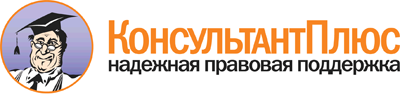  Постановление Правительства РФ от 03.10.2015 N 1062
"О лицензировании деятельности по сбору, транспортированию, обработке, утилизации, обезвреживанию, размещению отходов I - IV классов опасности"
(вместе с "Положением о лицензировании деятельности по сбору, транспортированию, обработке, утилизации, обезвреживанию, размещению отходов I - IV классов опасности") Документ предоставлен КонсультантПлюс

www.consultant.ru 

Дата сохранения: 17.12.2016 
 